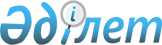 Об определении помещении для встреч с избирателями и мест для размещения агитационных печатных материалов кандидатам в Президенты Республики Казахстан, депутатов Парламента Республики Казахстан и депутатов маслихатов области, районаПостановление акимата Улытауского района Карагандинской области от 28 февраля 2011 года N 07/01. Зарегистрировано Управлением юстиции Улытауского района Карагандинской области 4 марта 2011 года N 8-16-69

      В соответствии с пунктами 4, 6 статьи 28 Конституционного Закона Республики Казахстан от 28 сентября 1995 года "О выборах в Республике Казахстан" и Законом Республики Казахстан от 23 января 2001 года "О местном государственном управлении и самоуправлении в Республике Казахстан" акимат Улытауского района ПОСТАНОВЛЯЕТ:



      1. Предоставить помещения для встреч с избирателями кандидатам в Президенты Республики Казахстан, депутатов Парламента Республики Казахстан и депутатов маслихатов области, района согласно приложению 1.



      2. Определить места для размещения агитационных печатных материалов кандидатам в Президенты Республики Казахстан, депутатов Парламента Республики Казахстан и депутатов маслихатов области, района согласно приложению 2.



      3. Контроль за исполнением настоящего постановления возложить на руководителя аппарата акима Улытауского района Абдикерова А.



      4. Настоящее постановление вводится в действие со дня его официального опубликования.      Аким Улытауского района                    А. Омаров

Приложение N 1

к постановлению акимата

Улытауского района

от 28 февраля 2011 года N 07/01 

Перечень

помещении для встреч с избирателями кандидатам в Президенты Республики Казахстан, депутатов Парламента Республики Казахстан и депутатов маслихатов области и района на договорной основе

Приложение N 2

к постановлению акимата

Улытауского района

от 28 февраля 2011 года N 07/01 

Перечень

мест для размещения агитационных печатных материалов кандидатам в Президенты Республики Казахстан, депутатов Парламента Республики Казахстан и депутатов маслихатов области и района
					© 2012. РГП на ПХВ «Институт законодательства и правовой информации Республики Казахстан» Министерства юстиции Республики Казахстан
				NНаименование населенного пунктаПомещения для встреч с избирателями1.сельский округ УлытауДом культуры2.сельский округ КаракенгирКлуб3.сельский округ ЖанкелдиДом культуры4.сельский округ АманкелдыКлуб5.сельский округ ТерисакканКлуб6.сельский округ ЕгиндиКлуб7.сельский округ КосколКлуб8.сельский округ ШенберСШ N 29.сельский округ СарысуДом культуры10.сельский округ БорсенгирКлуб11.сельский округ МибулакСШ N 1812.сельский округ АлгабасКлуб13.поселок ЖездыКультурно досуговый центр14.поселок КарсақбайДом культуры15.поселок АктасОШ N 12NНаименование населенного пунктаМеста для размещения агитационных печатных материалов1.сельский округ Улытауул. Абая 25 магазин "Жадыра"2.сельский округ Улытауул. Абая 29 магазин "Сымбат"3.сельский округ Каракенгирул. Центральная 39 магазин "Айкерім"4.сельский округ Каракенгирул. Центральная 16 магазин "Бозтұмсық"5.сельский округ Жанкелдиул. Гагарина 13-2 магазин "Гүлзира"6.сельский округ Жанкелдиул. Сейфуллина 14-2 магазин "Ораз"7.сельский округ Аманкелдыул. Каратаева 8 магазин "Сарлық"8.сельский округ Аманкелдыул. Булкышева 2 магазин "Бауыржан"9.сельский округ Терисакканул. Кызылту 5 магазин "Сабыржан"10.сельский округ Терисакканул. Талапская 22 магазин "Индира"11.сельский округ Егиндиул. Казакбаева 26 магазин "Достық"12.сельский округ Егиндиул. Казакбаева 10 магазин "Мадина"13.сельский округ Косколул. Жанкелді 10 магазин "Жансая"14.сельский округ Косколул. Жанкелді 5 магазин "НұрБақ"15.сельский округ Шенберул. Солжағалау 3 магазин "Алдияр"16.сельский округ Шенберул. Улытауская 6 магазин "Ерден-Едіге"17.сельский округ Сарысуул. Валиханова 5 магазин "Бахтияр"18.сельский округ Сарысуул. Сатпаева 1 магазин "Айдана"19.сельский округ Борсенгирул. Казакстанская 4 магазин "Маржан-Айым"20.сельский округ Борсенгирул. Ардагерлер 8 магазин "Ботагөз"21.сельский округ Мибулакмагазин Ж. Алтайбекова22.сельский округ Мибулакмагазин С. Сарсенбина23.сельский округ Алгабасул. Школьная 14 магазин "Саулет"24.сельский округ Алгабасул. Школьная 7 магазин "Тараз"25.поселок Жездыул. Куттымбетова 7 магазин "Босаға"26.поселок Жездыул. Булкышева 14 магазин "Мадерз"27.поселок Карсақбайул. Маткенова 14 магазин "Жаңагүл"28.поселок Карсақбайул. Сатбаева 1 магазин "Санжар"29.поселок Актасмагазин Д. Жакупова